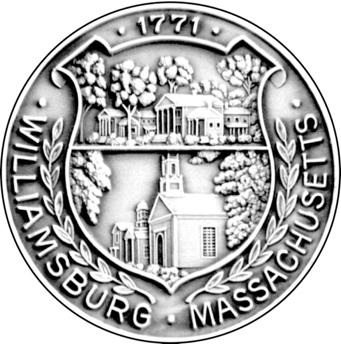 POSTED IN ACCORDANCE WITH THE PROVISIONSOF MGL 30A §§18-25Williamsburg Council on Aging Advisory Board Weds. 		April 20, 				2022              12:15	PM Day of Week		Month		Date		Year		TimePlace of Meeting:AGENDAI. Review and vote on Minutes of the Meeting of March 16, 2022II. Director's ReportGrants Outreach, etc.III. Staff InputIV. Old BusinessUpdate: April 30, 9:00-1:00, Handheld device technology help, Meekins LibraryNew associate members needed (Barbara Bricker has formally resigned)Many thanks to Barbara for her service and expertise.Williamsburg 250th  Celebration, Parade July 17IV. New BusinessAny Other BusinessVI. Adjourn Next meeting will be held on Zoom on Wednesday, May 18, 2022Melissa Wilson is inviting you to a scheduled Zoom meeting.Topic: COA Board meetingTime: Apr 20, 2022 12:00 PM Eastern Time (US and Canada)Join Zoom Meetinghttps://us02web.zoom.us/j/83337403692?pwd=SHliVW9tbGdsSDcwQ0NLRGhwdHplQT09Meeting ID: 833 3740 3692Passcode: 535807One tap mobile+13017158592,,83337403692#,,,,*535807# US (Washington DC)+13126266799,,83337403692#,,,,*535807# US (Chicago)Dial by your location        +1 301 715 8592 US (Washington DC)        +1 312 626 6799 US (Chicago)        +1 646 558 8656 US (New York)        +1 253 215 8782 US (Tacoma)        +1 346 248 7799 US (Houston)        +1 669 900 9128 US (San Jose)Meeting ID: 833 3740 3692Passcode: 535807Find your local number: https://us02web.zoom.us/u/kcdONR4eXgMelissa WilsonSenior Center DirectorTown of WilliamsburgP.O. Box 193Haydenville, MA  01039413.268.8410